Escritura Pública de Compra e Venda;Guia do Imposto de Transmissão (ITBI) paga, expedida pela Prefeitura de Manaus;Certidão de ônus Reais e Certidão de Ações Reais, válidas à data de assinatura da Escritura, expedidas pelo Registro Imobiliário onde o imóvel esteja matriculado;Certidão Negativa de Débitos Condominiais ou declaração do Vendedor de que não existem débitos desta natureza, no caso do imóvel pertencer à Condomínio;Certidão de Cadastro de Imóvel Rural (CCIR), relativo ao último exercício;Comprovante de pagamento do Imposto Territorial Rural (ITR),  referente aos últimos 5 anos ou exercícios;Certidão Negativa de Débitos relativa a Tributos Federais e à Dívida Ativa da União válida expedida pela Receita Federal, caso o vendedor seja pessoa jurídica;A lista de documentos acima não é definitiva, servindo apenas para conferência de documentação e celeridade do processo, portanto, a situação jurídica do título, das partes ou do próprio imóvel, pode ensejar o pedido de novos documentos ou complementação dos que foram depositados.Caso a escritura mencione expressamente a apresentação dos documentos acima não será necessária sua apresentação, desde que existam dados suficientes para confirmação da validade destes junto ao órgão emissor.A falta de algum dos documentos acima não impedirá a prenotação do título para fins de análise, porém, podem impedir o efetivo registro do mesmo, gerando exigências que serão descritas na Nota de Devolução.Emolumentos: Registro com valor declarado (Item I da Tabela). A base de cálculo será a constante na guia do ITBI ou o valor constante na escritura (o que for maior, conforme Item 2 das Notas comuns a todos os ofícios). 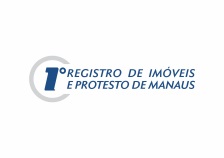 CHECKLISTCódigo:CheckPrDocumentos para PrenotaçãoData: 16/03/16Escritura Pública de Compra e Venda Imóvel RuralVersão:0Escritura Pública de Compra e Venda Imóvel RuralPág:1 de 1DOCUMENTOS NECESSÁRIOSOBSERVAÇÕES